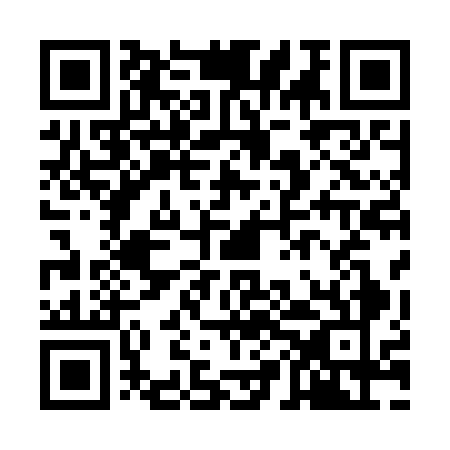 Prayer times for Petisgueira, PortugalWed 1 May 2024 - Fri 31 May 2024High Latitude Method: Angle Based RulePrayer Calculation Method: Muslim World LeagueAsar Calculation Method: HanafiPrayer times provided by https://www.salahtimes.comDateDayFajrSunriseDhuhrAsrMaghribIsha1Wed4:346:221:236:208:2510:062Thu4:326:211:236:218:2610:083Fri4:306:191:236:218:2710:104Sat4:286:181:236:228:2810:115Sun4:266:171:236:238:2910:136Mon4:246:161:236:238:3010:147Tue4:236:141:236:248:3210:168Wed4:216:131:236:248:3310:189Thu4:196:121:236:258:3410:1910Fri4:176:111:236:268:3510:2111Sat4:166:101:226:268:3610:2212Sun4:146:091:226:278:3710:2413Mon4:126:081:226:278:3810:2614Tue4:116:071:226:288:3910:2715Wed4:096:061:226:298:4010:2916Thu4:086:051:236:298:4110:3017Fri4:066:041:236:308:4210:3218Sat4:046:031:236:308:4310:3319Sun4:036:021:236:318:4410:3520Mon4:016:011:236:318:4510:3621Tue4:006:001:236:328:4610:3822Wed3:595:591:236:338:4710:3923Thu3:575:591:236:338:4810:4124Fri3:565:581:236:348:4810:4225Sat3:555:571:236:348:4910:4426Sun3:535:571:236:358:5010:4527Mon3:525:561:236:358:5110:4628Tue3:515:551:236:368:5210:4829Wed3:505:551:246:368:5310:4930Thu3:495:541:246:378:5410:5031Fri3:485:541:246:378:5410:51